الفريق العامل المعني بالتطوير القانوني لنظام مدريد بشأن التسجيل الدولي للعلاماتالدورة السادسة عشرةجنيف، من 2 إلى 6 يوليو 2018مشروع جدول الأعمالمن إعداد الأمانةافتتاح الدورةانتخاب الرئيس ونائبي الرئيساعتماد جدول الأعمالانظر هذه الوثيقةالاستعاضةانظر الوثيقة MM/LD/WG/16/2.التغييرانظر الوثيقة MM/LD/WG/16/3.أنواع جديدة من العلامات وأساليب جديدة للتمثيلانظر الوثيقة MM/LD/WG/16/4.نتائج الاستبيان بشأن إنقاصات التسجيلات الدولية بناء على نظام مدريدانظر الوثيقة MM/LD/WG/16/5.اقتراح اللائحة التنفيذية لبروتوكول اتفاق مدريد بشأن التسجيل الدولي للعلاماتانظر الوثيقة MM/LD/WG/16/6.مسائل أخرىملخص الرئيساختتام الدورة[نهاية الوثيقة]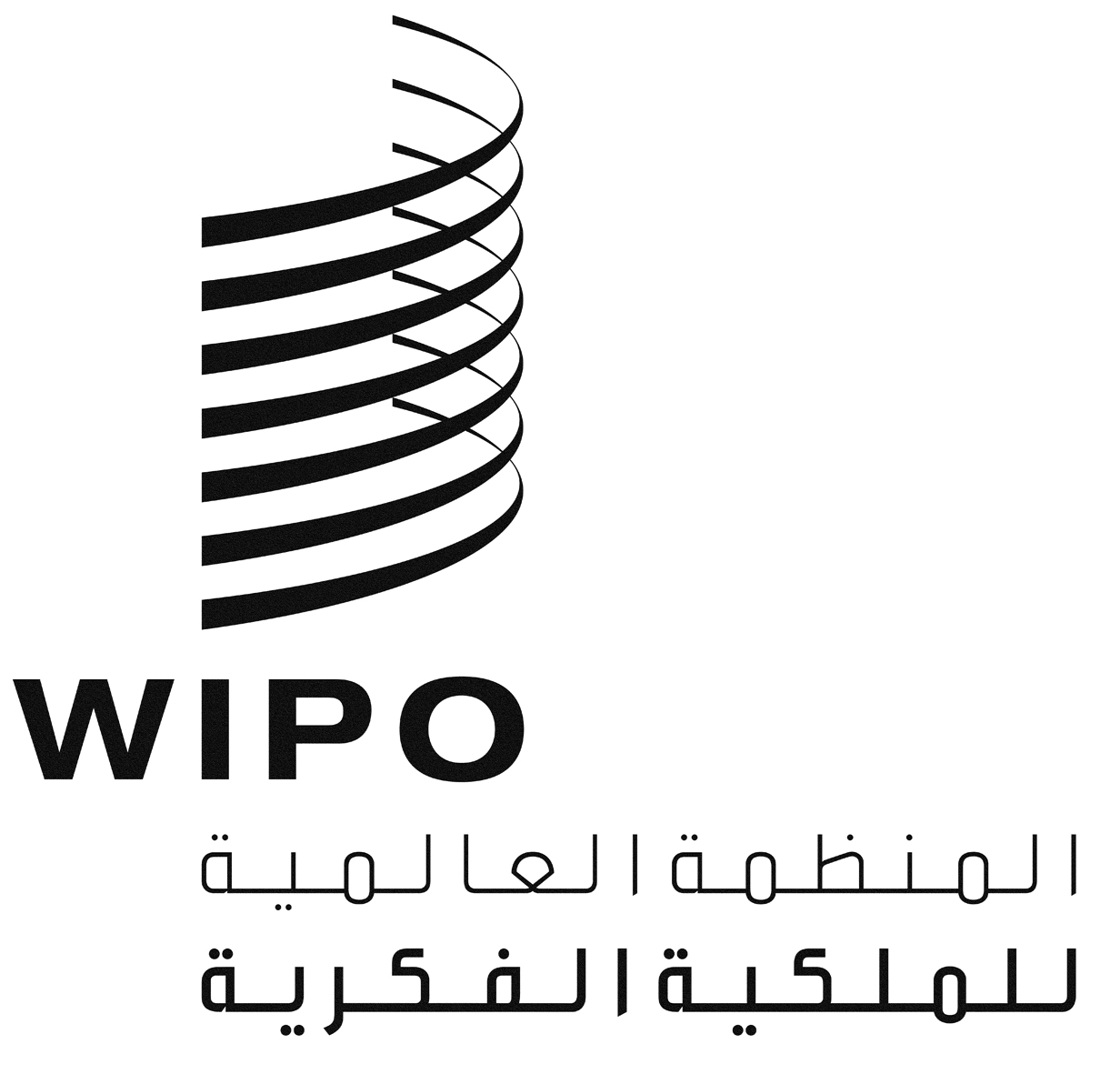 AMM/LD/WG/16/1 PROV.MM/LD/WG/16/1 PROV.MM/LD/WG/16/1 PROV.الأصل: بالإنكليزيةالأصل: بالإنكليزيةالأصل: بالإنكليزيةالتاريخ: 18 أبريل 2018التاريخ: 18 أبريل 2018التاريخ: 18 أبريل 2018